Paste worksheets, handouts and lesson materials hereSong of ‘Old macdonald had farm’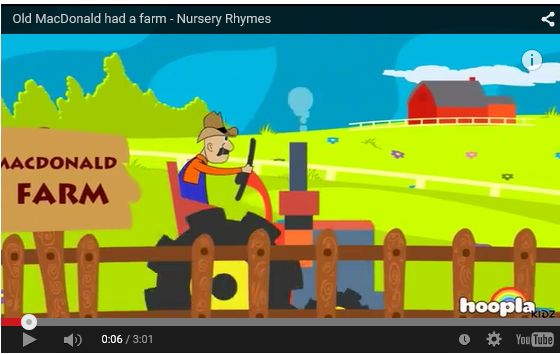 Animal’s picture cardsAnimal’s mask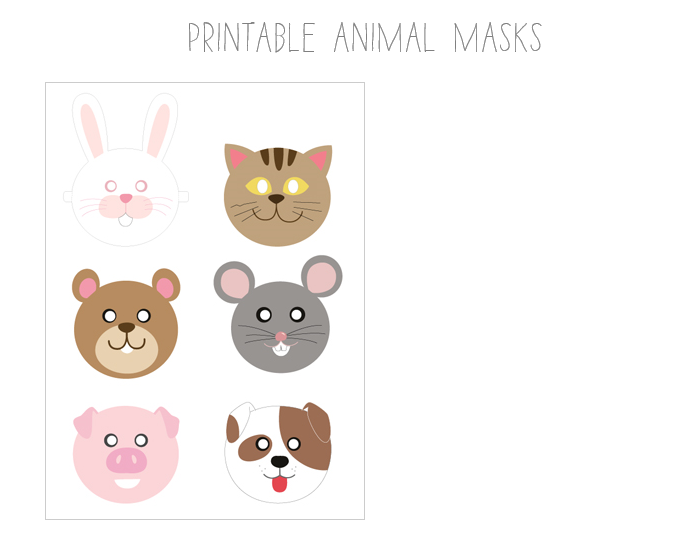 TITLEWhat is my sound?What is my sound?What is my sound?What is my sound?What is my sound?What is my sound?What is my sound?INSTRUCTORINSTRUCTORINSTRUCTORINSTRUCTORSs’ LEVELAGE GROUPNo of SsLENGTHMirae KimMirae KimMirae KimMirae KimBeginner3-4 years old8 students50minsMATERIALSMATERIALSMATERIALSMATERIALSMATERIALSMATERIALSMATERIALSMATERIALS  A4 papers, colored pencils, rubber bands, stickers, mp3 file, animal’s pictures, a computer, a projector and Worksheet.  A4 papers, colored pencils, rubber bands, stickers, mp3 file, animal’s pictures, a computer, a projector and Worksheet.  A4 papers, colored pencils, rubber bands, stickers, mp3 file, animal’s pictures, a computer, a projector and Worksheet.  A4 papers, colored pencils, rubber bands, stickers, mp3 file, animal’s pictures, a computer, a projector and Worksheet.  A4 papers, colored pencils, rubber bands, stickers, mp3 file, animal’s pictures, a computer, a projector and Worksheet.  A4 papers, colored pencils, rubber bands, stickers, mp3 file, animal’s pictures, a computer, a projector and Worksheet.  A4 papers, colored pencils, rubber bands, stickers, mp3 file, animal’s pictures, a computer, a projector and Worksheet.  A4 papers, colored pencils, rubber bands, stickers, mp3 file, animal’s pictures, a computer, a projector and Worksheet.AIMS 1.AIMS 1.Students can compare animals’ name and sound.Students can compare animals’ name and sound.Students can compare animals’ name and sound.Students can compare animals’ name and sound.Students can compare animals’ name and sound.Students can compare animals’ name and sound.2.2.Students can express each animals.Students can express each animals.Students can express each animals.Students can express each animals.Students can express each animals.Students can express each animals.3.3.Students can make own mask and develop their physical skills.Students can make own mask and develop their physical skills.Students can make own mask and develop their physical skills.Students can make own mask and develop their physical skills.Students can make own mask and develop their physical skills.Students can make own mask and develop their physical skills.LANGUAGE SKILLSLANGUAGE SKILLSLANGUAGE SKILLSLANGUAGE SKILLSLANGUAGE SKILLSLANGUAGE SKILLSLANGUAGE SKILLSLANGUAGE SKILLSListeningListeningListeningStudents will be listening about animal song.Students will be listening about animal song.Students will be listening about animal song.Students will be listening about animal song.Students will be listening about animal song.SpeakingSpeakingSpeakingStudents will be talking about animal’s names and sound.Students will be talking about animal’s names and sound.Students will be talking about animal’s names and sound.Students will be talking about animal’s names and sound.Students will be talking about animal’s names and sound.ReadingReadingReadingStudents will be reading animals name card.Students will be reading animals name card.Students will be reading animals name card.Students will be reading animals name card.Students will be reading animals name card.WritingWritingWritingStudents will be writing animal’s name on the work sheets.Students will be writing animal’s name on the work sheets.Students will be writing animal’s name on the work sheets.Students will be writing animal’s name on the work sheets.Students will be writing animal’s name on the work sheets.LANGUAGE SYSTEMSLANGUAGE SYSTEMSLANGUAGE SYSTEMSLANGUAGE SYSTEMSLANGUAGE SYSTEMSLANGUAGE SYSTEMSLANGUAGE SYSTEMSLANGUAGE SYSTEMSPhonologyPhonologyPhonologyDistinguish /sh/ and /s/. Eg. /sh/ for Sheep, shine, she and /s/ for sun, super,  snake.Distinguish /sh/ and /s/. Eg. /sh/ for Sheep, shine, she and /s/ for sun, super,  snake.Distinguish /sh/ and /s/. Eg. /sh/ for Sheep, shine, she and /s/ for sun, super,  snake.Distinguish /sh/ and /s/. Eg. /sh/ for Sheep, shine, she and /s/ for sun, super,  snake.Distinguish /sh/ and /s/. Eg. /sh/ for Sheep, shine, she and /s/ for sun, super,  snake.LexisLexisLexisFaster, Mice, Farm, Here, There.Faster, Mice, Farm, Here, There.Faster, Mice, Farm, Here, There.Faster, Mice, Farm, Here, There.Faster, Mice, Farm, Here, There.GrammarGrammarGrammarA past tense. Students listen to the song, especially ‘had’ and study about past tense.A past tense. Students listen to the song, especially ‘had’ and study about past tense.A past tense. Students listen to the song, especially ‘had’ and study about past tense.A past tense. Students listen to the song, especially ‘had’ and study about past tense.A past tense. Students listen to the song, especially ‘had’ and study about past tense.DiscourseDiscourseDiscourseHow can we express animals? How can we express animals? How can we express animals? How can we express animals? How can we express animals? FunctionsFunctionsFunctionsDescribing and Studying animal’s characteristics.Describing and Studying animal’s characteristics.Describing and Studying animal’s characteristics.Describing and Studying animal’s characteristics.Describing and Studying animal’s characteristics.ASSUMPTIONSASSUMPTIONSASSUMPTIONSASSUMPTIONSASSUMPTIONSASSUMPTIONSASSUMPTIONSASSUMPTIONSStudents can already know some animals sound like dog, cat and so on.Students can already know ‘Old macdonald had a farm’ song.Students can role playing trough using animals mask.Students can already know some animals sound like dog, cat and so on.Students can already know ‘Old macdonald had a farm’ song.Students can role playing trough using animals mask.Students can already know some animals sound like dog, cat and so on.Students can already know ‘Old macdonald had a farm’ song.Students can role playing trough using animals mask.Students can already know some animals sound like dog, cat and so on.Students can already know ‘Old macdonald had a farm’ song.Students can role playing trough using animals mask.Students can already know some animals sound like dog, cat and so on.Students can already know ‘Old macdonald had a farm’ song.Students can role playing trough using animals mask.Students can already know some animals sound like dog, cat and so on.Students can already know ‘Old macdonald had a farm’ song.Students can role playing trough using animals mask.Students can already know some animals sound like dog, cat and so on.Students can already know ‘Old macdonald had a farm’ song.Students can role playing trough using animals mask.Students can already know some animals sound like dog, cat and so on.Students can already know ‘Old macdonald had a farm’ song.Students can role playing trough using animals mask.ANTICIPATED GRAMMATICAL ERRORS AND SOLUTIONSANTICIPATED GRAMMATICAL ERRORS AND SOLUTIONSANTICIPATED GRAMMATICAL ERRORS AND SOLUTIONSANTICIPATED GRAMMATICAL ERRORS AND SOLUTIONSANTICIPATED GRAMMATICAL ERRORS AND SOLUTIONSANTICIPATED GRAMMATICAL ERRORS AND SOLUTIONSANTICIPATED GRAMMATICAL ERRORS AND SOLUTIONSANTICIPATED GRAMMATICAL ERRORS AND SOLUTIONSStudents  may not know about the past tense. Students will study past tense in the song and sentences.Students can confuse ‘here’ and ‘there’. Indicate two products which are located different distance for students.Students may not be able to know some word from the song. Repeat the song. Students  may not know about the past tense. Students will study past tense in the song and sentences.Students can confuse ‘here’ and ‘there’. Indicate two products which are located different distance for students.Students may not be able to know some word from the song. Repeat the song. Students  may not know about the past tense. Students will study past tense in the song and sentences.Students can confuse ‘here’ and ‘there’. Indicate two products which are located different distance for students.Students may not be able to know some word from the song. Repeat the song. Students  may not know about the past tense. Students will study past tense in the song and sentences.Students can confuse ‘here’ and ‘there’. Indicate two products which are located different distance for students.Students may not be able to know some word from the song. Repeat the song. Students  may not know about the past tense. Students will study past tense in the song and sentences.Students can confuse ‘here’ and ‘there’. Indicate two products which are located different distance for students.Students may not be able to know some word from the song. Repeat the song. Students  may not know about the past tense. Students will study past tense in the song and sentences.Students can confuse ‘here’ and ‘there’. Indicate two products which are located different distance for students.Students may not be able to know some word from the song. Repeat the song. Students  may not know about the past tense. Students will study past tense in the song and sentences.Students can confuse ‘here’ and ‘there’. Indicate two products which are located different distance for students.Students may not be able to know some word from the song. Repeat the song. Students  may not know about the past tense. Students will study past tense in the song and sentences.Students can confuse ‘here’ and ‘there’. Indicate two products which are located different distance for students.Students may not be able to know some word from the song. Repeat the song. REFERENCESREFERENCESREFERENCESREFERENCESREFERENCESREFERENCESREFERENCESREFERENCEShttps://www.youtube.com/watch?v=nffX3kbt520http://www.mrprintables.com/printable-animal-masks.htmlhttp://www.kidkids.net/ddoran/myfile_bbs.htm?skind=subject&uid=176995&skeywordhttps://www.youtube.com/watch?v=nffX3kbt520http://www.mrprintables.com/printable-animal-masks.htmlhttp://www.kidkids.net/ddoran/myfile_bbs.htm?skind=subject&uid=176995&skeywordhttps://www.youtube.com/watch?v=nffX3kbt520http://www.mrprintables.com/printable-animal-masks.htmlhttp://www.kidkids.net/ddoran/myfile_bbs.htm?skind=subject&uid=176995&skeywordhttps://www.youtube.com/watch?v=nffX3kbt520http://www.mrprintables.com/printable-animal-masks.htmlhttp://www.kidkids.net/ddoran/myfile_bbs.htm?skind=subject&uid=176995&skeywordhttps://www.youtube.com/watch?v=nffX3kbt520http://www.mrprintables.com/printable-animal-masks.htmlhttp://www.kidkids.net/ddoran/myfile_bbs.htm?skind=subject&uid=176995&skeywordhttps://www.youtube.com/watch?v=nffX3kbt520http://www.mrprintables.com/printable-animal-masks.htmlhttp://www.kidkids.net/ddoran/myfile_bbs.htm?skind=subject&uid=176995&skeywordhttps://www.youtube.com/watch?v=nffX3kbt520http://www.mrprintables.com/printable-animal-masks.htmlhttp://www.kidkids.net/ddoran/myfile_bbs.htm?skind=subject&uid=176995&skeywordhttps://www.youtube.com/watch?v=nffX3kbt520http://www.mrprintables.com/printable-animal-masks.htmlhttp://www.kidkids.net/ddoran/myfile_bbs.htm?skind=subject&uid=176995&skeywordNOTESNOTESNOTESNOTESNOTESNOTESNOTESNOTES1. Plan B : If the computer and the projector are not working,  Teacher sing the song by her/himself.2. Cut-off plan : If teacher have not enough time, teacher can skip the matching game. 3. SOS plan : ‘1. Plan B : If the computer and the projector are not working,  Teacher sing the song by her/himself.2. Cut-off plan : If teacher have not enough time, teacher can skip the matching game. 3. SOS plan : ‘1. Plan B : If the computer and the projector are not working,  Teacher sing the song by her/himself.2. Cut-off plan : If teacher have not enough time, teacher can skip the matching game. 3. SOS plan : ‘1. Plan B : If the computer and the projector are not working,  Teacher sing the song by her/himself.2. Cut-off plan : If teacher have not enough time, teacher can skip the matching game. 3. SOS plan : ‘1. Plan B : If the computer and the projector are not working,  Teacher sing the song by her/himself.2. Cut-off plan : If teacher have not enough time, teacher can skip the matching game. 3. SOS plan : ‘1. Plan B : If the computer and the projector are not working,  Teacher sing the song by her/himself.2. Cut-off plan : If teacher have not enough time, teacher can skip the matching game. 3. SOS plan : ‘1. Plan B : If the computer and the projector are not working,  Teacher sing the song by her/himself.2. Cut-off plan : If teacher have not enough time, teacher can skip the matching game. 3. SOS plan : ‘1. Plan B : If the computer and the projector are not working,  Teacher sing the song by her/himself.2. Cut-off plan : If teacher have not enough time, teacher can skip the matching game. 3. SOS plan : ‘PRETASK TITLEPRETASK TITLEPRETASK TITLETalk about animals that we can seeTalk about animals that we can seeTalk about animals that we can seeAIMSAIMSAIMSAIMSMATERIALSMATERIALS Talk about each students experience about animals. For example, when, where they saw some animals and how their feeling. Talk about each students experience about animals. For example, when, where they saw some animals and how their feeling. Talk about each students experience about animals. For example, when, where they saw some animals and how their feeling. Talk about each students experience about animals. For example, when, where they saw some animals and how their feeling.XXTIMESET UPSTUDENTSSTUDENTSSTUDENTSTEACHER5Whole classStudents can talk their feeling, when they touch animals.Students can talk their feeling, when they touch animals.Students can talk their feeling, when they touch animals. Ask some guiding questionpay attention for speaking students.Students can express what they saw animals.Students can express what they saw animals.Students can express what they saw animals. Ask some guiding questionpay attention for speaking students.Students can ask for another student about their experience.Students can ask for another student about their experience.Students can ask for another student about their experience. Ask some guiding questionpay attention for speaking students. Ask some guiding questionpay attention for speaking students.NOTESNOTESNOTESNOTESNOTESNOTESChecking the time and consider that all students can talk.Checking the time and consider that all students can talk.Checking the time and consider that all students can talk.Checking the time and consider that all students can talk.Checking the time and consider that all students can talk.Checking the time and consider that all students can talk.TASK PREPARATION TITLETASK PREPARATION TITLETASK PREPARATION TITLEMoo~ Who am I?Moo~ Who am I?Moo~ Who am I?AIMSAIMSAIMSAIMSMATERIALSMATERIALSStudents study animals name and sound by listening to a song. Students can know each animals name.Students study animals name and sound by listening to a song. Students can know each animals name.Students study animals name and sound by listening to a song. Students can know each animals name.Students study animals name and sound by listening to a song. Students can know each animals name.mp3 file,  animal’s pictures, a computer, a projector mp3 file,  animal’s pictures, a computer, a projector TIMESET UPSTUDENTSSTUDENTSSTUDENTSTEACHER10Whole classStudents will listen to the ‘old macdonald had a farm’Students will listen to the ‘old macdonald had a farm’Students will listen to the ‘old macdonald had a farm’Play the music several times.Show animal’s picture cards.Students will talk each animal name.Students will talk each animal name.Students will talk each animal name.Play the music several times.Show animal’s picture cards.Play the music several times.Show animal’s picture cards.Play the music several times.Show animal’s picture cards.NOTESNOTESNOTESNOTESNOTESNOTESChecking computer system and volume of song.Checking the animal’s picture cards.Note what students already know and doesn’t know.  Checking computer system and volume of song.Checking the animal’s picture cards.Note what students already know and doesn’t know.  Checking computer system and volume of song.Checking the animal’s picture cards.Note what students already know and doesn’t know.  Checking computer system and volume of song.Checking the animal’s picture cards.Note what students already know and doesn’t know.  Checking computer system and volume of song.Checking the animal’s picture cards.Note what students already know and doesn’t know.  Checking computer system and volume of song.Checking the animal’s picture cards.Note what students already know and doesn’t know.  TASK REALISATION TITLETASK REALISATION TITLETASK REALISATION TITLEI can be animals!I can be animals!I can be animals!AIMSAIMSAIMSAIMSMATERIALSMATERIALSStudents practice pronouncing /sh/ and /s/ through some words.Students can match animals name and sounds.Students can make their own animal mask.Students practice pronouncing /sh/ and /s/ through some words.Students can match animals name and sounds.Students can make their own animal mask.Students practice pronouncing /sh/ and /s/ through some words.Students can match animals name and sounds.Students can make their own animal mask.Students practice pronouncing /sh/ and /s/ through some words.Students can match animals name and sounds.Students can make their own animal mask.A4 papers, colored pencils, rubber bands, stickersA4 papers, colored pencils, rubber bands, stickersTIMESET UPSTUDENTSSTUDENTSSTUDENTSTEACHER10Whole classStudents will study pronunciation /sh/ and /s/.Students will study pronunciation /sh/ and /s/.Students will study pronunciation /sh/ and /s/.Explain different pronunciation between two letters.15individualStudents will make their own animal mask.Students will make their own animal mask.Students will make their own animal mask.Help some students who need help.NOTESNOTESNOTESNOTESNOTESNOTESNote students understand different of letters.Note students making speed, when they make mask.Note students understand different of letters.Note students making speed, when they make mask.Note students understand different of letters.Note students making speed, when they make mask.Note students understand different of letters.Note students making speed, when they make mask.Note students understand different of letters.Note students making speed, when they make mask.Note students understand different of letters.Note students making speed, when they make mask.POST TASK TITLEPOST TASK TITLEPOST TASK TITLEI know who is sound.I know who is sound.I know who is sound.AIMSAIMSAIMSAIMSMATERIALSMATERIALSStudents can explain own mask’s feature.Students can Students can explain own mask’s feature.Students can Students can explain own mask’s feature.Students can Students can explain own mask’s feature.Students can XXTIMESET UPSTUDENTSSTUDENTSSTUDENTSTEACHER10Whole classStudent will talk about their own mask.Student will talk about their own mask.Student will talk about their own mask.Ask guiding questions.Student will talk about animal’s sounds and names.Student will talk about animal’s sounds and names.Student will talk about animal’s sounds and names.NOTESNOTESNOTESNOTESNOTESNOTESXXXXXX